Câmara Municipal de Congonhinhas Rua: Oscar Pereira de Camargo, 396 – Centro – Fone: (43) 3554.1361- Cep: .86.320-000 - Congonhinhas – Pr.30ª REUNIÃO ORDINÁRIA A SER REALIZADA EM 27/09/2022.				PAUTA DO DIA:PROJETO DE LEI EM APRECIAÇÃO:PROJETO DE LEI Nº 044/2022, que estima a Recita e Fixa o limite das Despesas do Município de Congonhinhas para o exercício financeiro de 2023;PROJETO DE LEI Nº 046/2022, que dispõe sobre a Abertura de Crédito Adicional Especial para o custeio de despesas de utilização de internet pelas Secretarias e Divisões Municipais, e dá outras providências;PROJETO DE LEI LEGISLATIVO Nº 011/2022, que dispõe sobre a Concessão de Título de Utilidade Pública à Associação de Cafés Especiais do Norte Pioneiro do Paraná – ACENPP, e dá outras providências.OFÍCIOS/INDICAÇÕES:PEDIDOS DO VEREADOR LUCIMAR ANGELO DE LIMA:1- Indica ao setor competente, para que veja a possibilidade de cascalhar as estradas dos produtores de frutas, hortaliças e leite de nosso Município;2- Requer o envio de ofício ao Poder Executivo, solicitando informações de qual localidade foi beneficiada com equipamentos e implementos agrícolas, com o recurso disponibilizado pela Deputada Federal Aline Sleutjes.PEDIDOS DO VEREADOR CHELSE MARCOLINO SIMÕES:1- Indica ao setor competente, para que análise e possibilidade de criar rotas dos ônibus escolares e caminhões de safra em nosso Município;2- Indica ao setor competente, que seja feito manutenção na estrada de acesso ao assentamento Hoshimi e propriedades; 3- Indica seja colocado sistema de som para chamamento de consultas na Unidade Básica de saúde.PEDIDOS DO VEREADOR EVERTON CARLOS MACHADO:1- Indica ao setor competente, que seja feito melhorias no redutor de velocidade (quebra-molas), no final da Rua: Otacílio Sales Grube, saída para o Bairro Marabá;2- Reitera pedido já feito anteriormente, que seja feito melhorias nas ruas do Patrimônio do Vitópolis.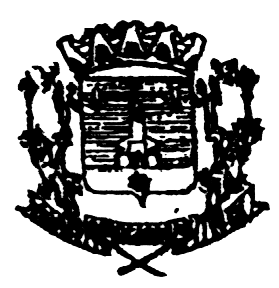 